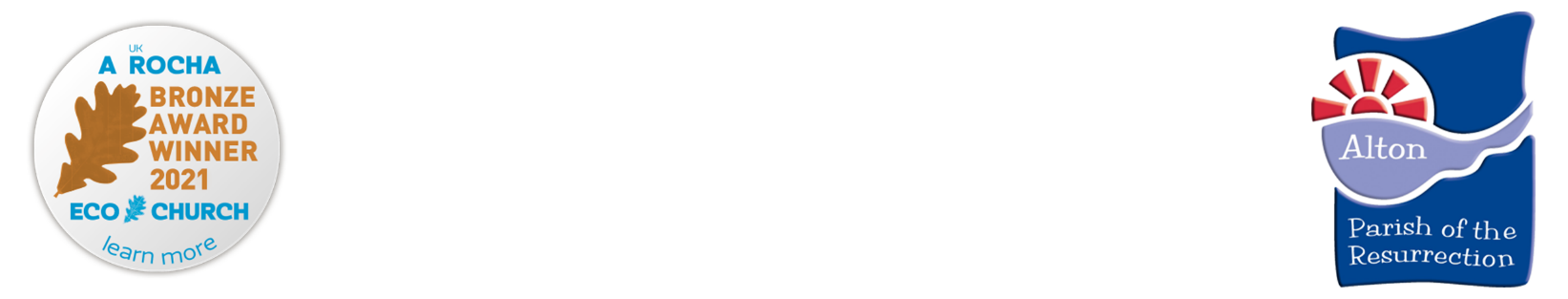 Parish MattersWelcome…								to our weekly edition of Parish Matters – we hope you enjoy catching up with news and prayers from the ParishSunday 17th October 2021     The Twentieth Sunday after TrinityThis week’s Special PrayersPrayersPrayers & Readings: Monthly prayers and the daily lectionary readings are available in Sunrise and they are available on the parish website. Prayer Cascade.  If you need prayer for any reason please contact pray4potr@gmail.com. A prayer team will pray regularly for each request.Please pray for each person by name.Those who are ill and require prayer: Gwen McGilvray, Bethan, Sheena Herbert and family, Gwen Pettigrew, Penny Carmichael, Barbara Turk, Carol Conway and John ThreadgoldIf you or someone you know would like to be included here would you please let Andrew (01420 88794) or Philippa Penfold know (potr.alton@btinternet.com)Every Saturday at 10am a Prayer Meeting is held on Zoom.  Do come along.Meeting ID: 886 7857 5981    Passcode: 014559Those who are bereaved – families and friends of Daphne Parish, Janet Tyrrell, William Lilley, Constance Beckett, Stan Fletcher, Wendy Stewart and Desmond Holder, Aidan Joy, Raymond Spencer, Elizabeth Wardle, Brigit Cook,  Robert Carver, Sylvia Dorsett, Margaret Conway, Audrey Tubb, Jean Blackman, Leslie Greenough and Brian DaweProclaiming the Risen Jesus, Steadfast in faith, Active in ServicePlease see our website www.potr-alton.co.uk for a full list of church services for this month. News and noticesHarvest Appeal We would like to support those who have travelled to this country from Afghanistan. An initiative through Community First says 'Supermarket gift vouchers are ideal and mobile top-up cards would also be greatly appreciated.’ There is a collection box in each church – let’s be very generous.End of Harvest Celebration Meal Sunday 31st October, 1pm at The Maltings there will be a bring and share meal for the whole parish.  A good time to be together and celebrate.  There is a sign up list in each church on which you can indicate what you might bring to share.Sunday 31st October Service   There will be one service for the whole of POTR and Bentworth, Lasham & Shalden at St Lawrence Church, 10.30am.  We are welcoming Jane Butcher from The Bible Reading Fellowship to speak to us.  Please support and join together for a special worship time together.Anna Chaplaincy News Rachel Sturt finishes her time as Anna Chaplain in early December.  We will be saying our thank yous to Rachel in our GAP Service on Advent Sunday which we hope you will be able to attend.  In the meantime there is a small group of people who are going to look at the job description and other relevant paperwork as we move towards making a new appointment.  To help this process we would like to hear from others.  We are going to hold an Open Forum at 3pm on Sunday 7th November at Alton Methodist Church where we can think of all the good things that we celebrate in Anna Chaplaincy here in Alton, dream some dreams and evaluate our resourcing going forward.  We would love to have a really good conversation so please do come along. Philip Simpkins and Andrew MicklefieldTuesday 19th October, 2pm, Knitters Anonymous. Our monthly meetings will resume. All welcome to come along and catch up with fellow knitters over a cup of tea. We are supporting Treloar College in providing knitted or crochet poppies for their Remembrance Day display. Interested?  For more details contact Kate, Knitters Anonymous 01420 83514Alton Repair Café Our café is taking place at the Alton Community Centre from 10.30am to 12.30pm on Saturday 23rd October.  Bring your repairs, whether bicycles, electrical equipment, clothes and textiles, clocks, toys, etc.  No need to book.  This is done by volunteer repairers, but we do ask for a small donation to cover our costs.  Details from altonrepair21@gmail.com or look on the ACAN website or ring 07759489315. Thank you,  Sue HubbardTraidcraft stall After a very successful return to selling Traidcraft at St Lawrence Jo will be returning to a regular Fairtrade stall on the first Sunday of the month at St Lawrence after the 10.30am service.She will also be visiting Holy Rood, the first of these events will be Sunday 24th October after the 9.30am Harvest Service. There will be a range of Fairtrade food and non food items to buy and copies of the new seasons catalogue. Jo is also happy to prepare orders in advance for you to collect on the day or can deliver. For more information contact :-Jo@mcgregorfamily.org.uk, 07980 371034. To view the Traidcraft range go to:- www.traidcraftshop.co.ukGap Ladies Lunch The next meeting will take place on Wednesday, 27th October at the Swan Hotel - 12.15 for 12.30pm. The hotel require us to order our meal (main course) in advance. Norma Duke is going to organise this for us and will be in touch by phone. Copies of the Hotel menu will be available at the back of the church. Please take one so you can choose before she calls. For further information please contact Norma on 01420 84722.Men's Breakfast Saturday 30th October at the White Hart pub, Holybourne, at 8.30am We will be meeting again on  for our usual delicious ‘full English’ breakfast, all for just £9. Come and enjoy some lively banter and listen to our excellent speaker, John Hubbard, a trustee of Resurrection Trading. If you have not attended the breakfast for a while we would love to see you again. Please reply to Tim Codling by email: tim.codling@hotmail.co.uk or telephone him on 01420 80388 by Wednesday 27th October.Craft swap (An Eco Church event) Parish Centre October 30th between 2.00 – 4.00 pm You are all invited to this event – bring along your unwanted craft materials, books and containers and swap them for something new (and bring a bag to put them in!).  Come any time between 2.00 and 4.00pm - new stuff will be added during the afternoon. If you wish to leave your donations beforehand there are boxes at the back of each church. We look forward to seeing you there. Free of charge. Any queries to Sue Dell dellsm28@gmail.comMeet and Eat – women’s group for Fun and Fellowship Monday 1st November – Craft evening at Holybourne Church from 7pm with cake and hot drinks. Please do chat to Kathy Norkett at All Saints, Sarah Neish at Beech, Ruth Randall at Holybourne, Elspeth Mackeggie Gurney and Alison Parr at St. Lawrence about the group. If you would like to be added to the distribution list or need any further information just email Lyn Baines at meetandeat@btinternet.com Children's society box opening & coffee morning (For All Saints Church Box Holders) but all welcome to come for a coffee & chat. Saturday 6th November 2021 10am-12noon at All Saints Church Hall. All Enquiries to Judith Brown Thank you.More information on all our activities can be found on the Parish website www.potr-alton.co.uk or by visiting our Facebook, Instagram and Twitter pages.  Please like and share our posts so we can spread the good news of our parish. All notices are also published on the website.The Ministry TeamVicar: Revd Andrew Micklefield	 andrewmicklefield@gmail.com		         88794Associate Vicar: Revd Gordon Randallvvgordon.randall@sky.com	      549567Assistant Priest: Revd Lynn Power revlynnpower@outlook.com	    07850 232995Assistant Priest: Revd Rachel Sturt rachelsturt@btinternet.com 	    07411 384496Assistant Priest: Revd Martin East martineast@btinternet.com		      549595Curate: Revd Wendy Burnhams   wendy​@burnhamsfamily.co.uk    07514 280362                                             Anna Chaplains: Debbie Thrower & Rachel Sturt	c/o The Parish Office	        Youth/children/families: Martha Lloyd   martha@potr-alton.co.uk   07492 392246General Enquiries to the Parish Administrators    Philippa Penfold & Ellie Elder	potr.alton@btinternet.com    07865 292401 The Parish office is open on Monday, Thursday and Friday this week between 9am-11am. Please wear facemasks and observe social distancing when visiting.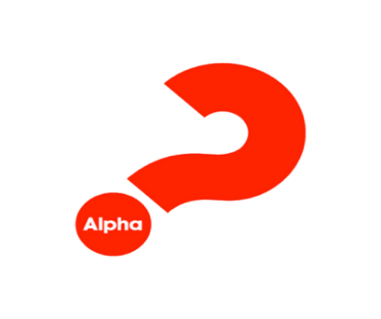 2nd November 7.30pm – You’re invited!This week’s Online and extra ServicesMorning Prayer on Facebook Live Monday to Friday at 9am (@potralton)Sunday Worship Service on @POTRAlton YouTubeChurch@4 at St Lawrence CE Primary School Sunday at 4pmSt Lawrence Teddies in St Lawrence Church on Monday at 9.30am Holy Rood Coffee Morning Tuesday 10am with prayer afterHoly Communion Wednesday 9.30am in All Saints ChurchHolybourne Teddies in Holybourne Church on Wednesday at 9.45amSheep needed! We are looking for knitted sheep (any colour) for a Christmas activity at Holy Rood in December. Would you be willing and able to knit for us please?  We can provide wool, stuffing and a pattern. Please message Ruth and Gordon at ruthmaryrandall@gmail.com Thank you!